DESCRIPTION:	Brokerage Services for Cyber Risk Insurance Services for SC PEBAUSING GOVERNMENTAL UNIT:	SC PUBLIC EMPLOYEE BENEFIT AUTHORITYIn accordance with the South Carolina Consolidated Procurement Code, Section 11-35-1710 and Regulation 19-445.2065 Solicitation PEBA0172017 has been cancelled.A new solicitation with revised specifications will be issued in the near future.Offeror(s) may contact Georgia Gillens, Procurement Officer, to request return of your proposal.  All cost of returns will be paid by the offeror.  Sixty (60) calendar days after the date of this Notice of Cancellation, all materials submitted by firms may be destroyed.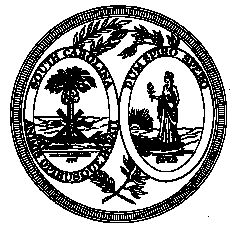 State of NOTICE OF CANCELLATIONSolicitation NumberProcurement OfficerPhoneE-Mail AddressAddress:  PEBA0172017:  Georgia Gillens, CPPO, CPPB:  (803) 734-0010:  ggillens@peba.sc.gov:  202 Arbor Lake Drive   Columbia  SC  29223